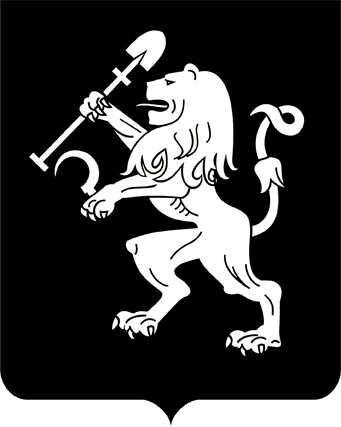 АДМИНИСТРАЦИЯ ГОРОДА КРАСНОЯРСКАРАСПОРЯЖЕНИЕО внесении изменения в распоряжение администрации города от 30.09.2016 № 295-рВ связи с изменением структуры администрации города, руководствуясь статьями 41, 58, 59 Устава города Красноярска:1. Внести изменение в пункт 2 приложения к распоряжению администрации города от 30.09.2016 № 295-р «Об утверждении Положения           о порядке формирования базы данных и ведения реестра инвестиционных проектов, представленных в администрацию города», заменив слова «социально-экономического развития» словами «экономической          политики и инвестиционного развития». 2. Настоящее распоряжение опубликовать в газете «Городские          новости» и разместить на официальном сайте администрации города.Глава города                                                                                 С.В. Еремин20.07.2018№ 278-р